Маркова Юлия Николаевна 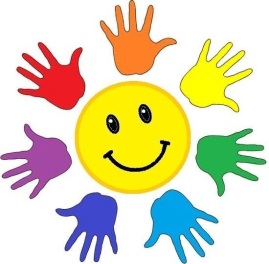 МАДОУ "Детский сад №29" г. Сыктывкара, Республики КомиВоспитатель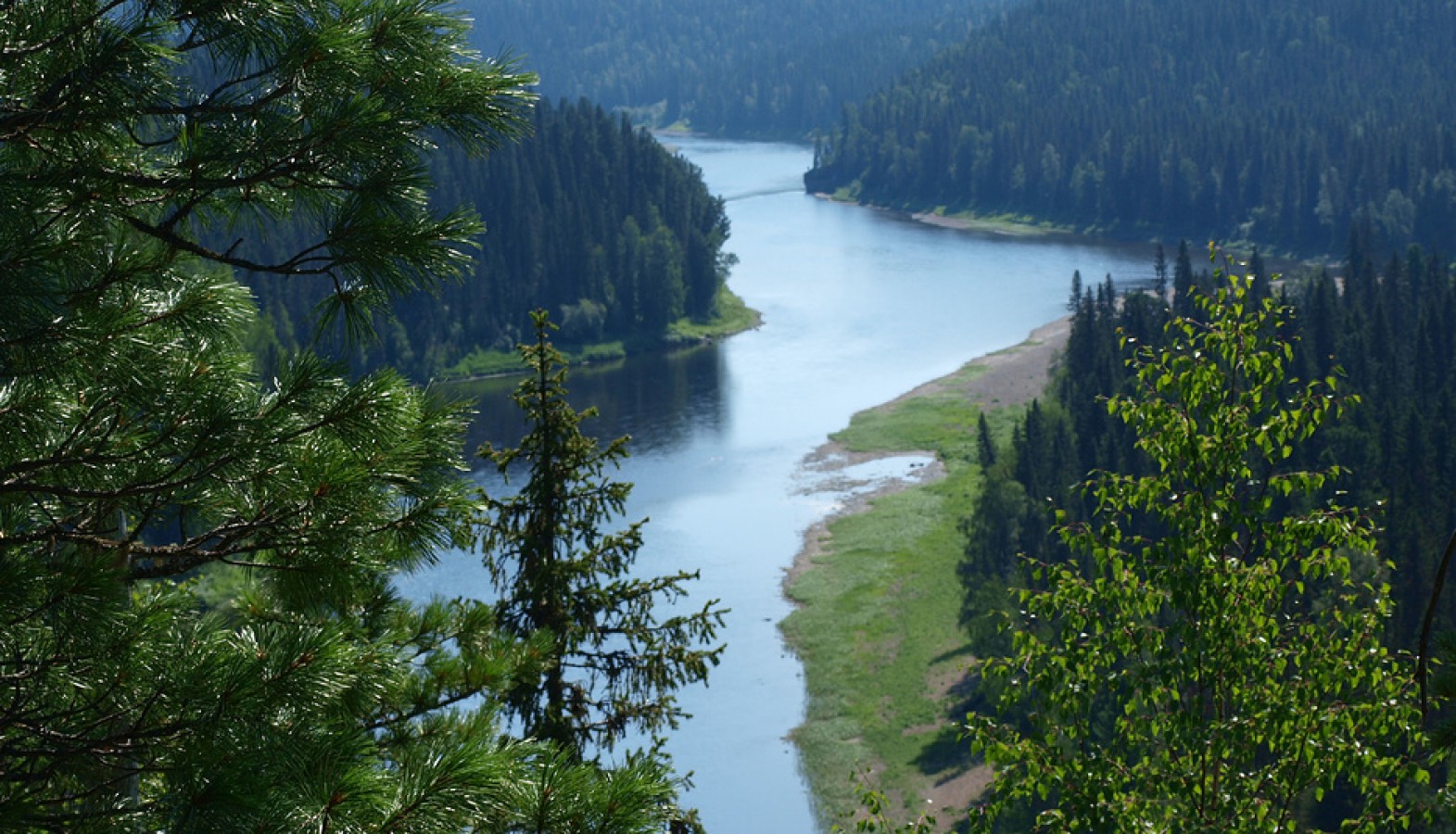 Дидактическая игра «Кто, где живет?» представляет собой три игровых поля с изображением леса, реки и неба;  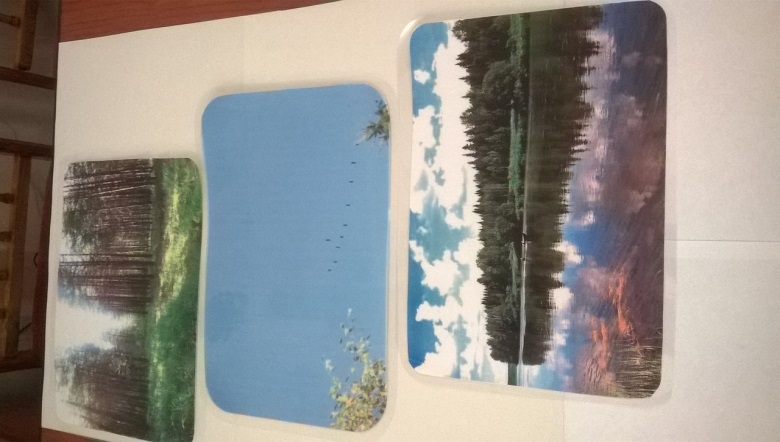 набора картинок с изображением диких животных Республики Коми; набором картинок, с изображением рыб Республики Коми; набором картинок с изображением птиц Республики Коми. 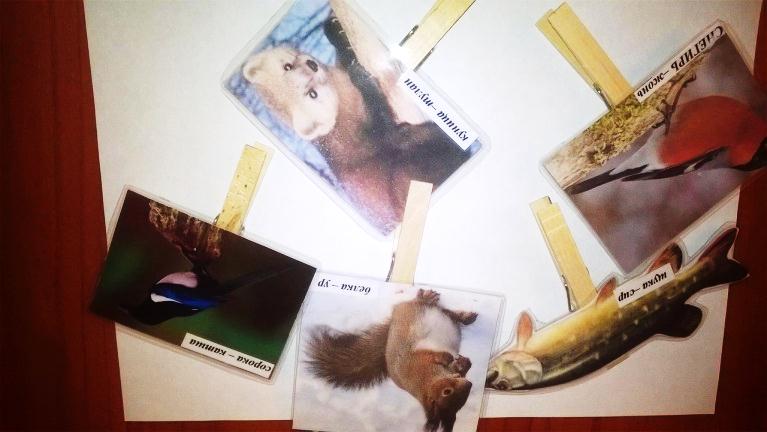 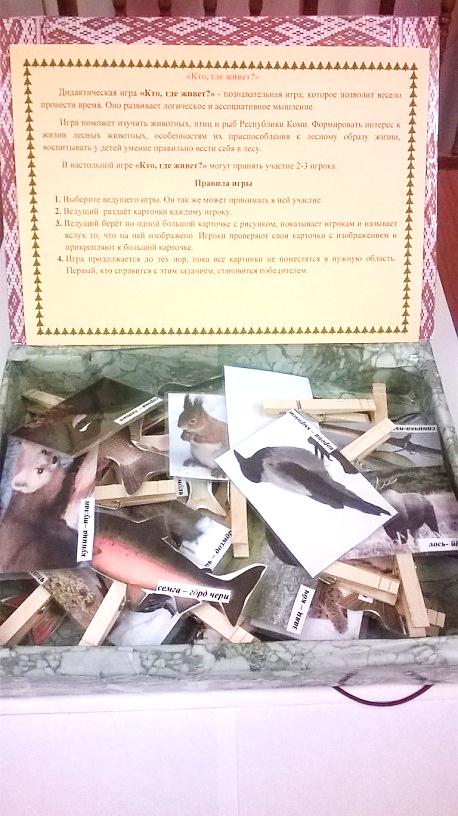           Игра предназначена для детей 4-5 лет.Игру можно проводить в индивидуальной или подгрупповой форме (от 2-х до 3-х детей).		Цель: закрепление знаний о диких животных, рыбах и  птицах Республики Коми и месте их обитания.	Методика работы: воспитатель располагает на столе  картинки с изображением леса, реки, неба. Рассказывает, что Республика Коми, где мы живем, богата лесами и реками. Кто живет в лесу? Кто живет в реке? Для кого нужно небо? Дети проговаривают названия животных, птиц, рыб.  Воспитатель предлагает помочь найти всем животным , птицам и рыбам место их обитания (закрепить к игровому полю картинки прищепкой). 	Варианты игр:«Прогулка в лес»Цель: Побуждать детей рассказывать о животных, птицах, о внешнем виде, повадках, особенностях их приспособления к лесному образу жизни; воспитывать у детей умение правильно вести себя в лесу.Ход игры:Воспитатель загадывает загадку: «Город этот не простой, он дремучий и густой» - О чём эта загадка? -Можем ли мы с Вами прогуляться по лесу?- Кого мы можем встретить в лесу?Важным моментом воображаемой ситуации является установка воспитателя на правильное поведение в лесу; воспитатель призывает детей быть осторожными, чтобы не наступать на муравьёв, быть внимательными, чтобы услышать пение  снегиря, синички.Каждый из играющих берет карточку с изображением животного или птицы (кого встретил в лесу) и с помощью воспитателя рассказывает о нем. Усложнение: карточки лежат на столе с изображением вниз, ребенок берет карточку  и рассказывает.«Угадай и покажи» Цель: актуализировать представления детей о жизни животных; развивать способность передавать  образ какого - либо животного, птицу, рыбу. Ход игры: Воспитатель описывает животного, птицу или рыбу, дети отгадывают и изображают. В дальнейшем воспитатель побуждает описывать животное ребёнка.«Найди птицу по названию»         Цель: закрепить названия птиц         Ход игры:         Воспитатель называет названия птиц, а дети показывают изображение        - Найдите мне, пожалуйста, снегиря? 